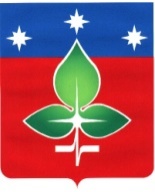 Администрация городского округа ПущиноП О С Т А Н О В Л Е Н И Ег. Пущино┌		                                                          	             		┐Об утверждении нормативов состава сточных вод, отводимых в централизованную систему водоотведения городского округа ПущиноМосковской областиНа основании Федерального закона Российской Федерации от 07.12.2011 № 416-ФЗ «О водоснабжении и водоотведении», постановлений Правительства Российской Федерации от 29.07.2013 № 644 «Об утверждении Правил холодного водоснабжения и водоотведения и о внесении изменений в некоторые акты Правительства Российской Федерации», от 22.05.2020 № 728 «Об утверждении Правил контроля состава и свойств сточных вод и о внесении изменений и признании утратившими силу некоторых актов Российской Федерации», в целях охраны водных объектов от загрязнения и соблюдения нормативов допустимых сбросов веществ и микроорганизмов в водные объекты,ПОСТАНОВЛЯЮ:1. Утвердить нормативы состава сточных вод, отводимых в централизованную систему водоотведения городского округа Пущино Московской области согласно приложению к настоящему постановлению.2. Настоящее постановление вступает в силу с 01.01.2021.3. Общему отделу администрации городского округа Пущино опубликовать настоящее постановление в еженедельной общественно-политической городской газете «Пущинская среда» и разместить на официальном сайте администрации городского округа Пущино в сети Интернет.4. Контроль за исполнением настоящего постановления возложить на заместителя главы администрации Хорькова А.А.Глава городского округа                                                                                             А.С. ВоробьевУТВЕРЖДЕНЫпостановлением администрации городского округа Пущиноот 30.12.2020 № 462-пНормативы состава сточных вод,отводимых в централизованную систему водоотведениягородского округа Пущино Московской областиВ соответствии с утвержденными нормативами допустимых сбросов сточных вод в водный объект устанавливаются общие свойства сточных вод:- водородный показатель 6,5 < РН < 8,5;- минеральный состав (сухой остаток) не более 1000 мг/дмЗ;- температура сточных вод не более +40 0С;- токсичность не должна оказывать острого токсического действия на тестобъекты;- нефтепродукты допускаются к сбросу в централизованную систему водоотведения городского округа Пущино Московской области только в растворенном и эмульсированном состоянии;- общее содержание металлов определяется по растворенному состоянию в натуральной пробе сточных вод.Приему в централизованные системы водоотведения зоны очистных сооружений, городского округа Пущино подлежат сточные воды абонентов, если содержание в них загрязняющих веществ не превышает установленных нормативов по составу сточных вод согласно таблице 1.Таблица 1.Нормативы водоотведения по составу сточных вод технологической зоны водоотведения очистных сооружений г. ПущиноНормативы по составу в отношении загрязняющих веществ, не указанных в таблице 2, устанавливаются в размере, не превышающем соответствующие значения предельно допустимых концентраций веществ в воде водных объектов рыбохозяйственного водопользования, за исключением загрязняющих веществ, запрещенных к сбросу в централизованные системы водоотведения городского округа Пущино Московской области в соответствии с Приложением № 4, 4 (1) к Правилам холодного водоснабжения и водоотведения, утвержденным постановлением Правительства Российской Федерации от 29.07.2013 № 644 «Об утверждении Правил холодного водоснабжения и водоотведения и о внесении изменений в некоторые акты Правительства Российской Федерации».30.12.2020№462-пДопустимые значения концентрацийзагрязняющих веществ в сточных водахДопустимые значения концентрацийзагрязняющих веществ в сточных водахДопустимые значения концентрацийзагрязняющих веществ в сточных водах№ п/пНаименование контролируемых показателейкачества и загрязнений сточных водДопустимая концентрация, мг/дм31Взвешенные вещества150,372Нефтепродукты0,243БПК полн150,384Азот нитратов9,105Хлориды49,736Сульфаты102,667Фосфат (по Р)0,268АПАВ	2,209Азот аммонийный40,4910Азот нитритов0,2411Железо общее0,7512Никель0,0113Медь0,00414Цинк0,0215Хром общий0,02